Пәні:  МатематикаПәні:  МатематикаПәні:  МатематикаПәні:  МатематикаМектеп:   №31 «Береке» ЖОММектеп:   №31 «Береке» ЖОММектеп:   №31 «Береке» ЖОММектеп:   №31 «Береке» ЖОМКүні:  11. 11. 2019 жКүні:  11. 11. 2019 жКүні:  11. 11. 2019 жКүні:  11. 11. 2019 жМұғалімнің аты-жөні: Турсова АйнурМұғалімнің аты-жөні: Турсова АйнурМұғалімнің аты-жөні: Турсова АйнурМұғалімнің аты-жөні: Турсова АйнурСынып: 2 «Ә»Сынып: 2 «Ә»Сынып: 2 «Ә»Сынып: 2 «Ә»Қатысқандар саны:  15Қатыспағандар саны:0Қатысқандар саны:  15Қатыспағандар саны:0Қатысқандар саны:  15Қатыспағандар саны:0Сабақтың тақырыбы:Сабақтың тақырыбы:Ақиқат және жалған пікір.Туған өлкемнің жануарлар әлеміАқиқат және жалған пікір.Туған өлкемнің жануарлар әлеміАқиқат және жалған пікір.Туған өлкемнің жануарлар әлеміАқиқат және жалған пікір.Туған өлкемнің жануарлар әлеміАқиқат және жалған пікір.Туған өлкемнің жануарлар әлеміАқиқат және жалған пікір.Туған өлкемнің жануарлар әлеміАқиқат және жалған пікір.Туған өлкемнің жануарлар әлеміСабақтың түрі Сабақтың түрі Интеллектуалдық  сабақИнтеллектуалдық  сабақИнтеллектуалдық  сабақИнтеллектуалдық  сабақИнтеллектуалдық  сабақИнтеллектуалдық  сабақИнтеллектуалдық  сабақОсы сабақта қол жеткізілетін оқу мақсаттары ( Оқу бағдарламасына сілтеме)     Осы сабақта қол жеткізілетін оқу мақсаттары ( Оқу бағдарламасына сілтеме)     2.4.2.1 тұжырымдардың ақиқаттығын немесе жалғандығын анықтау, ақиқат немесе жалған тұжырымдар құру2.4.2.1 тұжырымдардың ақиқаттығын немесе жалғандығын анықтау, ақиқат немесе жалған тұжырымдар құру2.4.2.1 тұжырымдардың ақиқаттығын немесе жалғандығын анықтау, ақиқат немесе жалған тұжырымдар құру2.4.2.1 тұжырымдардың ақиқаттығын немесе жалғандығын анықтау, ақиқат немесе жалған тұжырымдар құру2.4.2.1 тұжырымдардың ақиқаттығын немесе жалғандығын анықтау, ақиқат немесе жалған тұжырымдар құру2.4.2.1 тұжырымдардың ақиқаттығын немесе жалғандығын анықтау, ақиқат немесе жалған тұжырымдар құру2.4.2.1 тұжырымдардың ақиқаттығын немесе жалғандығын анықтау, ақиқат немесе жалған тұжырымдар құруСабақтың мақсаттарыСабақтың мақсаттарыБарлық оқушылар: Ақиқат немесе жалған тұжырымдар деген не екенін түсінеді.Оқушылардың көбі: ақиқат немесе жалған тұжырымдар құрады.Оқушылардың кейбірі: Ақиқат немесе жалған пікірге байланысты сурет салады, өлең шығарады, мәтін құрастырады.Барлық оқушылар: Ақиқат немесе жалған тұжырымдар деген не екенін түсінеді.Оқушылардың көбі: ақиқат немесе жалған тұжырымдар құрады.Оқушылардың кейбірі: Ақиқат немесе жалған пікірге байланысты сурет салады, өлең шығарады, мәтін құрастырады.Барлық оқушылар: Ақиқат немесе жалған тұжырымдар деген не екенін түсінеді.Оқушылардың көбі: ақиқат немесе жалған тұжырымдар құрады.Оқушылардың кейбірі: Ақиқат немесе жалған пікірге байланысты сурет салады, өлең шығарады, мәтін құрастырады.Барлық оқушылар: Ақиқат немесе жалған тұжырымдар деген не екенін түсінеді.Оқушылардың көбі: ақиқат немесе жалған тұжырымдар құрады.Оқушылардың кейбірі: Ақиқат немесе жалған пікірге байланысты сурет салады, өлең шығарады, мәтін құрастырады.Барлық оқушылар: Ақиқат немесе жалған тұжырымдар деген не екенін түсінеді.Оқушылардың көбі: ақиқат немесе жалған тұжырымдар құрады.Оқушылардың кейбірі: Ақиқат немесе жалған пікірге байланысты сурет салады, өлең шығарады, мәтін құрастырады.Барлық оқушылар: Ақиқат немесе жалған тұжырымдар деген не екенін түсінеді.Оқушылардың көбі: ақиқат немесе жалған тұжырымдар құрады.Оқушылардың кейбірі: Ақиқат немесе жалған пікірге байланысты сурет салады, өлең шығарады, мәтін құрастырады.Барлық оқушылар: Ақиқат немесе жалған тұжырымдар деген не екенін түсінеді.Оқушылардың көбі: ақиқат немесе жалған тұжырымдар құрады.Оқушылардың кейбірі: Ақиқат немесе жалған пікірге байланысты сурет салады, өлең шығарады, мәтін құрастырады.Бағалау критерийлеріБағалау критерийлеріБілім алушы  Ақиқат немесе жалған пікірлерді анақтай алатын боладыАқиқат немесе жалған пікірге мысалдар келтіре алады.Ақиқат немесе жалған тұжырымдарды құрадыБілім алушы  Ақиқат немесе жалған пікірлерді анақтай алатын боладыАқиқат немесе жалған пікірге мысалдар келтіре алады.Ақиқат немесе жалған тұжырымдарды құрадыБілім алушы  Ақиқат немесе жалған пікірлерді анақтай алатын боладыАқиқат немесе жалған пікірге мысалдар келтіре алады.Ақиқат немесе жалған тұжырымдарды құрадыБілім алушы  Ақиқат немесе жалған пікірлерді анақтай алатын боладыАқиқат немесе жалған пікірге мысалдар келтіре алады.Ақиқат немесе жалған тұжырымдарды құрадыБілім алушы  Ақиқат немесе жалған пікірлерді анақтай алатын боладыАқиқат немесе жалған пікірге мысалдар келтіре алады.Ақиқат немесе жалған тұжырымдарды құрадыБілім алушы  Ақиқат немесе жалған пікірлерді анақтай алатын боладыАқиқат немесе жалған пікірге мысалдар келтіре алады.Ақиқат немесе жалған тұжырымдарды құрадыБілім алушы  Ақиқат немесе жалған пікірлерді анақтай алатын боладыАқиқат немесе жалған пікірге мысалдар келтіре алады.Ақиқат немесе жалған тұжырымдарды құрадыТілдік мақсатТілдік мақсатПәндік сөздержиын;элемент,ортақ белгі,біріктіру,тең жиын, ақиқат, жалғанСабақта диалог /жазу үшін пайдаланылатын тіл:Талқылау үшін сұрақтар:Ақиқат  деген не?  Жалған деген не?Оқушылардың айтылым дағдысының дұрыс қалыптасуына ықпал етуПәндік сөздержиын;элемент,ортақ белгі,біріктіру,тең жиын, ақиқат, жалғанСабақта диалог /жазу үшін пайдаланылатын тіл:Талқылау үшін сұрақтар:Ақиқат  деген не?  Жалған деген не?Оқушылардың айтылым дағдысының дұрыс қалыптасуына ықпал етуПәндік сөздержиын;элемент,ортақ белгі,біріктіру,тең жиын, ақиқат, жалғанСабақта диалог /жазу үшін пайдаланылатын тіл:Талқылау үшін сұрақтар:Ақиқат  деген не?  Жалған деген не?Оқушылардың айтылым дағдысының дұрыс қалыптасуына ықпал етуПәндік сөздержиын;элемент,ортақ белгі,біріктіру,тең жиын, ақиқат, жалғанСабақта диалог /жазу үшін пайдаланылатын тіл:Талқылау үшін сұрақтар:Ақиқат  деген не?  Жалған деген не?Оқушылардың айтылым дағдысының дұрыс қалыптасуына ықпал етуПәндік сөздержиын;элемент,ортақ белгі,біріктіру,тең жиын, ақиқат, жалғанСабақта диалог /жазу үшін пайдаланылатын тіл:Талқылау үшін сұрақтар:Ақиқат  деген не?  Жалған деген не?Оқушылардың айтылым дағдысының дұрыс қалыптасуына ықпал етуПәндік сөздержиын;элемент,ортақ белгі,біріктіру,тең жиын, ақиқат, жалғанСабақта диалог /жазу үшін пайдаланылатын тіл:Талқылау үшін сұрақтар:Ақиқат  деген не?  Жалған деген не?Оқушылардың айтылым дағдысының дұрыс қалыптасуына ықпал етуПәндік сөздержиын;элемент,ортақ белгі,біріктіру,тең жиын, ақиқат, жалғанСабақта диалог /жазу үшін пайдаланылатын тіл:Талқылау үшін сұрақтар:Ақиқат  деген не?  Жалған деген не?Оқушылардың айтылым дағдысының дұрыс қалыптасуына ықпал етуҚұндылықтарды дарытуҚұндылықтарды дарытуҚұрмет, еңбек және шығармашылық, ұқыптылық қасиеттерін дамытуҚұрмет, еңбек және шығармашылық, ұқыптылық қасиеттерін дамытуҚұрмет, еңбек және шығармашылық, ұқыптылық қасиеттерін дамытуҚұрмет, еңбек және шығармашылық, ұқыптылық қасиеттерін дамытуҚұрмет, еңбек және шығармашылық, ұқыптылық қасиеттерін дамытуҚұрмет, еңбек және шығармашылық, ұқыптылық қасиеттерін дамытуҚұрмет, еңбек және шығармашылық, ұқыптылық қасиеттерін дамытуПәнаралық байланыстар Пәнаралық байланыстар  Дүниетану, өзін-өзі тану Дүниетану, өзін-өзі тану Дүниетану, өзін-өзі тану Дүниетану, өзін-өзі тану Дүниетану, өзін-өзі тану Дүниетану, өзін-өзі тану Дүниетану, өзін-өзі тану АКТ қолдану дағдысы   ( Сабақта қолданылатын болса көрсетіңіз) АКТ қолдану дағдысы   ( Сабақта қолданылатын болса көрсетіңіз)СлайдСлайдСлайдСлайдСлайдСлайдСлайдАлдыңғы меңгерілген білімАлдыңғы меңгерілген білімЗаттардың жиынтығы туралы ұғымдары қалыптасқанЗаттардың жиынтығы туралы ұғымдары қалыптасқанЗаттардың жиынтығы туралы ұғымдары қалыптасқанЗаттардың жиынтығы туралы ұғымдары қалыптасқанЗаттардың жиынтығы туралы ұғымдары қалыптасқанЗаттардың жиынтығы туралы ұғымдары қалыптасқанЗаттардың жиынтығы туралы ұғымдары қалыптасқанСабақ барысыСабақ барысыСабақ барысыСабақ барысыСабақ барысыСабақ барысыСабақ барысыСабақ барысыСабақ барысыСабақтың жоспарланған кезеңдеріСабақтағы жоспарланған іс-әрекетСабақтағы жоспарланған іс-әрекетСабақтағы жоспарланған іс-әрекетСабақтағы жоспарланған іс-әрекетСабақтағы жоспарланған іс-әрекетСабақтағы жоспарланған іс-әрекетРесурстарРесурстар  Сабақтың басы 5 минут8-минут2-минут(ҰЖ) Ынтымақтастық атмосферасы. /Ұ/ «күн шуағы» әдісі .Мақсаты: Оқушылар  бір-біріне жылулығын беріп, жылы лебіздерін айтып, ыстық ықыластарын білдіреді.(ҰЖ) Топқа бірігу1-топ «Жас суретшілер» 2-топ «Жас ақындар»3-топ «Жас жазушылар» (ЖЖ)  «Көршіңе қонаққа бар» әдісі арқылы үй тапсырмасын сұрау.Мақсаты: Өткенге шолу, жаңа сабаққа көпірше болу.Тапсырма: Сандар жиынын құрастыр:а) екі таңбалы;ә) бір таңбалы;б) 50-ден артық сандар;в) толық жүздіктер.Дескриптор:  Білім алушы -Бір таңбалы сандарды ажырата алады-Екі таңбалы сандарды ажырата алады-50-ден артық сандарды атай алады-Толық жүздіктерді ажырата алады Қ.Б.  «Менің ойым» әдісі арқылы жеке бағалау.(ҰЖ) Ынтымақтастық атмосферасы. /Ұ/ «күн шуағы» әдісі .Мақсаты: Оқушылар  бір-біріне жылулығын беріп, жылы лебіздерін айтып, ыстық ықыластарын білдіреді.(ҰЖ) Топқа бірігу1-топ «Жас суретшілер» 2-топ «Жас ақындар»3-топ «Жас жазушылар» (ЖЖ)  «Көршіңе қонаққа бар» әдісі арқылы үй тапсырмасын сұрау.Мақсаты: Өткенге шолу, жаңа сабаққа көпірше болу.Тапсырма: Сандар жиынын құрастыр:а) екі таңбалы;ә) бір таңбалы;б) 50-ден артық сандар;в) толық жүздіктер.Дескриптор:  Білім алушы -Бір таңбалы сандарды ажырата алады-Екі таңбалы сандарды ажырата алады-50-ден артық сандарды атай алады-Толық жүздіктерді ажырата алады Қ.Б.  «Менің ойым» әдісі арқылы жеке бағалау.(ҰЖ) Ынтымақтастық атмосферасы. /Ұ/ «күн шуағы» әдісі .Мақсаты: Оқушылар  бір-біріне жылулығын беріп, жылы лебіздерін айтып, ыстық ықыластарын білдіреді.(ҰЖ) Топқа бірігу1-топ «Жас суретшілер» 2-топ «Жас ақындар»3-топ «Жас жазушылар» (ЖЖ)  «Көршіңе қонаққа бар» әдісі арқылы үй тапсырмасын сұрау.Мақсаты: Өткенге шолу, жаңа сабаққа көпірше болу.Тапсырма: Сандар жиынын құрастыр:а) екі таңбалы;ә) бір таңбалы;б) 50-ден артық сандар;в) толық жүздіктер.Дескриптор:  Білім алушы -Бір таңбалы сандарды ажырата алады-Екі таңбалы сандарды ажырата алады-50-ден артық сандарды атай алады-Толық жүздіктерді ажырата алады Қ.Б.  «Менің ойым» әдісі арқылы жеке бағалау.(ҰЖ) Ынтымақтастық атмосферасы. /Ұ/ «күн шуағы» әдісі .Мақсаты: Оқушылар  бір-біріне жылулығын беріп, жылы лебіздерін айтып, ыстық ықыластарын білдіреді.(ҰЖ) Топқа бірігу1-топ «Жас суретшілер» 2-топ «Жас ақындар»3-топ «Жас жазушылар» (ЖЖ)  «Көршіңе қонаққа бар» әдісі арқылы үй тапсырмасын сұрау.Мақсаты: Өткенге шолу, жаңа сабаққа көпірше болу.Тапсырма: Сандар жиынын құрастыр:а) екі таңбалы;ә) бір таңбалы;б) 50-ден артық сандар;в) толық жүздіктер.Дескриптор:  Білім алушы -Бір таңбалы сандарды ажырата алады-Екі таңбалы сандарды ажырата алады-50-ден артық сандарды атай алады-Толық жүздіктерді ажырата алады Қ.Б.  «Менің ойым» әдісі арқылы жеке бағалау.(ҰЖ) Ынтымақтастық атмосферасы. /Ұ/ «күн шуағы» әдісі .Мақсаты: Оқушылар  бір-біріне жылулығын беріп, жылы лебіздерін айтып, ыстық ықыластарын білдіреді.(ҰЖ) Топқа бірігу1-топ «Жас суретшілер» 2-топ «Жас ақындар»3-топ «Жас жазушылар» (ЖЖ)  «Көршіңе қонаққа бар» әдісі арқылы үй тапсырмасын сұрау.Мақсаты: Өткенге шолу, жаңа сабаққа көпірше болу.Тапсырма: Сандар жиынын құрастыр:а) екі таңбалы;ә) бір таңбалы;б) 50-ден артық сандар;в) толық жүздіктер.Дескриптор:  Білім алушы -Бір таңбалы сандарды ажырата алады-Екі таңбалы сандарды ажырата алады-50-ден артық сандарды атай алады-Толық жүздіктерді ажырата алады Қ.Б.  «Менің ойым» әдісі арқылы жеке бағалау.(ҰЖ) Ынтымақтастық атмосферасы. /Ұ/ «күн шуағы» әдісі .Мақсаты: Оқушылар  бір-біріне жылулығын беріп, жылы лебіздерін айтып, ыстық ықыластарын білдіреді.(ҰЖ) Топқа бірігу1-топ «Жас суретшілер» 2-топ «Жас ақындар»3-топ «Жас жазушылар» (ЖЖ)  «Көршіңе қонаққа бар» әдісі арқылы үй тапсырмасын сұрау.Мақсаты: Өткенге шолу, жаңа сабаққа көпірше болу.Тапсырма: Сандар жиынын құрастыр:а) екі таңбалы;ә) бір таңбалы;б) 50-ден артық сандар;в) толық жүздіктер.Дескриптор:  Білім алушы -Бір таңбалы сандарды ажырата алады-Екі таңбалы сандарды ажырата алады-50-ден артық сандарды атай алады-Толық жүздіктерді ажырата алады Қ.Б.  «Менің ойым» әдісі арқылы жеке бағалау.«Күннің» қозғалмалы бейнесі.2-слайд3-слайд4-слайд«Жиын», «Элемент«Күннің» қозғалмалы бейнесі.2-слайд3-слайд4-слайд«Жиын», «ЭлементСабақтың ортасы10-минут8-минут5-минут2-минут Негізгі бөлім:  «Миға шабуыл» әдісіМұғалім оқушыларға жаңа тақырып бойынша сұрақтар қояды. Көмекші сұрақтар арқылы тақырыпты ашады.Пікір дегеніміз-өмірдегі заттар мен құбылыстар туралы көзқарас, пайымдау. Ол ақиқат (шындық) немесе жалған (шындыққа жанаспайтын) болады. (ТЖ) «Назар аудар» әдісі  Саралап оқыту. (тапсырма арқылы) Оқушылардың білім деңгейіне байланысты Мақсаты:  Оқушылардың сыни ойлау дағдысының қалыптасуына ықпал ету.  Білу, тану, қолдану дағдыларын қалыптастыру. Тапсырма беру арқылы саралап оқыту әдісін ұйымдастыру. . Тапсырма:І топ      Ақиқат және жалған пікірге           байланысты сурет салуІІ топ     Ақиқат және жалған пікірге байланысты мәтін құрастыруІІІ топ   Ақиқат және жалған пікірге байланысты хабарлы, сұраулы, лепті сөйлем құрастыру Дискриптор: Білім алушы тиісті суреттерді таңдап аладыПроблема шешу мақсатында топта белсенді жұмыс істейдіДәлел ұсынуға ынталанадыҚ.Б. «Менің ойым» әдісіЖеке тапсырма: Мақсаты: Оқушылар  ақиқат пікір мен жалған пікірді  ажыратады.  Тапсырмаларды оқушылардың қажеттілігіне бағыттау. Осы тапсырма арқылы   белсенді оқу іс-әрекетін ұйымдастыу  Негізгі бөлім:  «Миға шабуыл» әдісіМұғалім оқушыларға жаңа тақырып бойынша сұрақтар қояды. Көмекші сұрақтар арқылы тақырыпты ашады.Пікір дегеніміз-өмірдегі заттар мен құбылыстар туралы көзқарас, пайымдау. Ол ақиқат (шындық) немесе жалған (шындыққа жанаспайтын) болады. (ТЖ) «Назар аудар» әдісі  Саралап оқыту. (тапсырма арқылы) Оқушылардың білім деңгейіне байланысты Мақсаты:  Оқушылардың сыни ойлау дағдысының қалыптасуына ықпал ету.  Білу, тану, қолдану дағдыларын қалыптастыру. Тапсырма беру арқылы саралап оқыту әдісін ұйымдастыру. . Тапсырма:І топ      Ақиқат және жалған пікірге           байланысты сурет салуІІ топ     Ақиқат және жалған пікірге байланысты мәтін құрастыруІІІ топ   Ақиқат және жалған пікірге байланысты хабарлы, сұраулы, лепті сөйлем құрастыру Дискриптор: Білім алушы тиісті суреттерді таңдап аладыПроблема шешу мақсатында топта белсенді жұмыс істейдіДәлел ұсынуға ынталанадыҚ.Б. «Менің ойым» әдісіЖеке тапсырма: Мақсаты: Оқушылар  ақиқат пікір мен жалған пікірді  ажыратады.  Тапсырмаларды оқушылардың қажеттілігіне бағыттау. Осы тапсырма арқылы   белсенді оқу іс-әрекетін ұйымдастыу  Негізгі бөлім:  «Миға шабуыл» әдісіМұғалім оқушыларға жаңа тақырып бойынша сұрақтар қояды. Көмекші сұрақтар арқылы тақырыпты ашады.Пікір дегеніміз-өмірдегі заттар мен құбылыстар туралы көзқарас, пайымдау. Ол ақиқат (шындық) немесе жалған (шындыққа жанаспайтын) болады. (ТЖ) «Назар аудар» әдісі  Саралап оқыту. (тапсырма арқылы) Оқушылардың білім деңгейіне байланысты Мақсаты:  Оқушылардың сыни ойлау дағдысының қалыптасуына ықпал ету.  Білу, тану, қолдану дағдыларын қалыптастыру. Тапсырма беру арқылы саралап оқыту әдісін ұйымдастыру. . Тапсырма:І топ      Ақиқат және жалған пікірге           байланысты сурет салуІІ топ     Ақиқат және жалған пікірге байланысты мәтін құрастыруІІІ топ   Ақиқат және жалған пікірге байланысты хабарлы, сұраулы, лепті сөйлем құрастыру Дискриптор: Білім алушы тиісті суреттерді таңдап аладыПроблема шешу мақсатында топта белсенді жұмыс істейдіДәлел ұсынуға ынталанадыҚ.Б. «Менің ойым» әдісіЖеке тапсырма: Мақсаты: Оқушылар  ақиқат пікір мен жалған пікірді  ажыратады.  Тапсырмаларды оқушылардың қажеттілігіне бағыттау. Осы тапсырма арқылы   белсенді оқу іс-әрекетін ұйымдастыу  Негізгі бөлім:  «Миға шабуыл» әдісіМұғалім оқушыларға жаңа тақырып бойынша сұрақтар қояды. Көмекші сұрақтар арқылы тақырыпты ашады.Пікір дегеніміз-өмірдегі заттар мен құбылыстар туралы көзқарас, пайымдау. Ол ақиқат (шындық) немесе жалған (шындыққа жанаспайтын) болады. (ТЖ) «Назар аудар» әдісі  Саралап оқыту. (тапсырма арқылы) Оқушылардың білім деңгейіне байланысты Мақсаты:  Оқушылардың сыни ойлау дағдысының қалыптасуына ықпал ету.  Білу, тану, қолдану дағдыларын қалыптастыру. Тапсырма беру арқылы саралап оқыту әдісін ұйымдастыру. . Тапсырма:І топ      Ақиқат және жалған пікірге           байланысты сурет салуІІ топ     Ақиқат және жалған пікірге байланысты мәтін құрастыруІІІ топ   Ақиқат және жалған пікірге байланысты хабарлы, сұраулы, лепті сөйлем құрастыру Дискриптор: Білім алушы тиісті суреттерді таңдап аладыПроблема шешу мақсатында топта белсенді жұмыс істейдіДәлел ұсынуға ынталанадыҚ.Б. «Менің ойым» әдісіЖеке тапсырма: Мақсаты: Оқушылар  ақиқат пікір мен жалған пікірді  ажыратады.  Тапсырмаларды оқушылардың қажеттілігіне бағыттау. Осы тапсырма арқылы   белсенді оқу іс-әрекетін ұйымдастыу  Негізгі бөлім:  «Миға шабуыл» әдісіМұғалім оқушыларға жаңа тақырып бойынша сұрақтар қояды. Көмекші сұрақтар арқылы тақырыпты ашады.Пікір дегеніміз-өмірдегі заттар мен құбылыстар туралы көзқарас, пайымдау. Ол ақиқат (шындық) немесе жалған (шындыққа жанаспайтын) болады. (ТЖ) «Назар аудар» әдісі  Саралап оқыту. (тапсырма арқылы) Оқушылардың білім деңгейіне байланысты Мақсаты:  Оқушылардың сыни ойлау дағдысының қалыптасуына ықпал ету.  Білу, тану, қолдану дағдыларын қалыптастыру. Тапсырма беру арқылы саралап оқыту әдісін ұйымдастыру. . Тапсырма:І топ      Ақиқат және жалған пікірге           байланысты сурет салуІІ топ     Ақиқат және жалған пікірге байланысты мәтін құрастыруІІІ топ   Ақиқат және жалған пікірге байланысты хабарлы, сұраулы, лепті сөйлем құрастыру Дискриптор: Білім алушы тиісті суреттерді таңдап аладыПроблема шешу мақсатында топта белсенді жұмыс істейдіДәлел ұсынуға ынталанадыҚ.Б. «Менің ойым» әдісіЖеке тапсырма: Мақсаты: Оқушылар  ақиқат пікір мен жалған пікірді  ажыратады.  Тапсырмаларды оқушылардың қажеттілігіне бағыттау. Осы тапсырма арқылы   белсенді оқу іс-әрекетін ұйымдастыу  Негізгі бөлім:  «Миға шабуыл» әдісіМұғалім оқушыларға жаңа тақырып бойынша сұрақтар қояды. Көмекші сұрақтар арқылы тақырыпты ашады.Пікір дегеніміз-өмірдегі заттар мен құбылыстар туралы көзқарас, пайымдау. Ол ақиқат (шындық) немесе жалған (шындыққа жанаспайтын) болады. (ТЖ) «Назар аудар» әдісі  Саралап оқыту. (тапсырма арқылы) Оқушылардың білім деңгейіне байланысты Мақсаты:  Оқушылардың сыни ойлау дағдысының қалыптасуына ықпал ету.  Білу, тану, қолдану дағдыларын қалыптастыру. Тапсырма беру арқылы саралап оқыту әдісін ұйымдастыру. . Тапсырма:І топ      Ақиқат және жалған пікірге           байланысты сурет салуІІ топ     Ақиқат және жалған пікірге байланысты мәтін құрастыруІІІ топ   Ақиқат және жалған пікірге байланысты хабарлы, сұраулы, лепті сөйлем құрастыру Дискриптор: Білім алушы тиісті суреттерді таңдап аладыПроблема шешу мақсатында топта белсенді жұмыс істейдіДәлел ұсынуға ынталанадыҚ.Б. «Менің ойым» әдісіЖеке тапсырма: Мақсаты: Оқушылар  ақиқат пікір мен жалған пікірді  ажыратады.  Тапсырмаларды оқушылардың қажеттілігіне бағыттау. Осы тапсырма арқылы   белсенді оқу іс-әрекетін ұйымдастыу Зымыран сұрақтар жинағы5-слайд6-слайд Үлестірме қағаздар А37-слайд8-слайдЗымыран сұрақтар жинағы5-слайд6-слайд Үлестірме қағаздар А37-слайд8-слайдСабақтың соңыОқушылар сабақ соңында:түрлі жиындарға мысал келтіруді;жиынның элементтерін көрсетуді;жиындағы элементтердің ортақ белгісін табуды меңгереді.Оқушылардың сабақтың тақырыбын түсінгенін бағалау үшін бекіту сұрақтары:-Жиын дегеніміз не? Жиынға мысалдар келтір. Ол қандай элементтерден тұрады?-Отбасы жиыны құрамына кімдер кіреді?-Отбасы жиынына достарың жата ма?Сыныптағы адамдардан қандай жиындар шығады?Рефлексия:Білдім, бірақ түсіндіре алмаймынБілдім, және білгім келедіКөп нәрсе білдім, түсіндіре аламын/Бағдаршам арқылы көрсетеді./-Балалар, әр топтың алдында стикерлер бар.Әр топ бүгінгі іс-әрекеттеріне байланысты смайликті таңдап алсын және өз таңдауын бейнелеп, тақтаға жапсыруын сұраймын.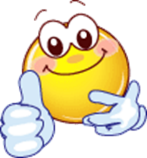 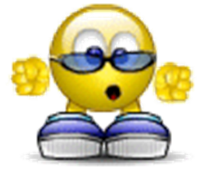 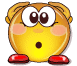 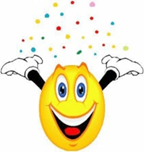 Оқушылар сабақ соңында:түрлі жиындарға мысал келтіруді;жиынның элементтерін көрсетуді;жиындағы элементтердің ортақ белгісін табуды меңгереді.Оқушылардың сабақтың тақырыбын түсінгенін бағалау үшін бекіту сұрақтары:-Жиын дегеніміз не? Жиынға мысалдар келтір. Ол қандай элементтерден тұрады?-Отбасы жиыны құрамына кімдер кіреді?-Отбасы жиынына достарың жата ма?Сыныптағы адамдардан қандай жиындар шығады?Рефлексия:Білдім, бірақ түсіндіре алмаймынБілдім, және білгім келедіКөп нәрсе білдім, түсіндіре аламын/Бағдаршам арқылы көрсетеді./-Балалар, әр топтың алдында стикерлер бар.Әр топ бүгінгі іс-әрекеттеріне байланысты смайликті таңдап алсын және өз таңдауын бейнелеп, тақтаға жапсыруын сұраймын.Оқушылар сабақ соңында:түрлі жиындарға мысал келтіруді;жиынның элементтерін көрсетуді;жиындағы элементтердің ортақ белгісін табуды меңгереді.Оқушылардың сабақтың тақырыбын түсінгенін бағалау үшін бекіту сұрақтары:-Жиын дегеніміз не? Жиынға мысалдар келтір. Ол қандай элементтерден тұрады?-Отбасы жиыны құрамына кімдер кіреді?-Отбасы жиынына достарың жата ма?Сыныптағы адамдардан қандай жиындар шығады?Рефлексия:Білдім, бірақ түсіндіре алмаймынБілдім, және білгім келедіКөп нәрсе білдім, түсіндіре аламын/Бағдаршам арқылы көрсетеді./-Балалар, әр топтың алдында стикерлер бар.Әр топ бүгінгі іс-әрекеттеріне байланысты смайликті таңдап алсын және өз таңдауын бейнелеп, тақтаға жапсыруын сұраймын.Оқушылар сабақ соңында:түрлі жиындарға мысал келтіруді;жиынның элементтерін көрсетуді;жиындағы элементтердің ортақ белгісін табуды меңгереді.Оқушылардың сабақтың тақырыбын түсінгенін бағалау үшін бекіту сұрақтары:-Жиын дегеніміз не? Жиынға мысалдар келтір. Ол қандай элементтерден тұрады?-Отбасы жиыны құрамына кімдер кіреді?-Отбасы жиынына достарың жата ма?Сыныптағы адамдардан қандай жиындар шығады?Рефлексия:Білдім, бірақ түсіндіре алмаймынБілдім, және білгім келедіКөп нәрсе білдім, түсіндіре аламын/Бағдаршам арқылы көрсетеді./-Балалар, әр топтың алдында стикерлер бар.Әр топ бүгінгі іс-әрекеттеріне байланысты смайликті таңдап алсын және өз таңдауын бейнелеп, тақтаға жапсыруын сұраймын.Оқушылар сабақ соңында:түрлі жиындарға мысал келтіруді;жиынның элементтерін көрсетуді;жиындағы элементтердің ортақ белгісін табуды меңгереді.Оқушылардың сабақтың тақырыбын түсінгенін бағалау үшін бекіту сұрақтары:-Жиын дегеніміз не? Жиынға мысалдар келтір. Ол қандай элементтерден тұрады?-Отбасы жиыны құрамына кімдер кіреді?-Отбасы жиынына достарың жата ма?Сыныптағы адамдардан қандай жиындар шығады?Рефлексия:Білдім, бірақ түсіндіре алмаймынБілдім, және білгім келедіКөп нәрсе білдім, түсіндіре аламын/Бағдаршам арқылы көрсетеді./-Балалар, әр топтың алдында стикерлер бар.Әр топ бүгінгі іс-әрекеттеріне байланысты смайликті таңдап алсын және өз таңдауын бейнелеп, тақтаға жапсыруын сұраймын.Оқушылар сабақ соңында:түрлі жиындарға мысал келтіруді;жиынның элементтерін көрсетуді;жиындағы элементтердің ортақ белгісін табуды меңгереді.Оқушылардың сабақтың тақырыбын түсінгенін бағалау үшін бекіту сұрақтары:-Жиын дегеніміз не? Жиынға мысалдар келтір. Ол қандай элементтерден тұрады?-Отбасы жиыны құрамына кімдер кіреді?-Отбасы жиынына достарың жата ма?Сыныптағы адамдардан қандай жиындар шығады?Рефлексия:Білдім, бірақ түсіндіре алмаймынБілдім, және білгім келедіКөп нәрсе білдім, түсіндіре аламын/Бағдаршам арқылы көрсетеді./-Балалар, әр топтың алдында стикерлер бар.Әр топ бүгінгі іс-әрекеттеріне байланысты смайликті таңдап алсын және өз таңдауын бейнелеп, тақтаға жапсыруын сұраймын.Түрлііс-әрекеттегі смайликтерТүрлііс-әрекеттегі смайликтерСаралау – оқушыларға қалай көбірек қолдау көрсетуді жоспарлайсыз? Қабілеті жоғары оқушыларға қандай міндет қоюды жоспарлап отырсыз?Саралау – оқушыларға қалай көбірек қолдау көрсетуді жоспарлайсыз? Қабілеті жоғары оқушыларға қандай міндет қоюды жоспарлап отырсыз?Саралау – оқушыларға қалай көбірек қолдау көрсетуді жоспарлайсыз? Қабілеті жоғары оқушыларға қандай міндет қоюды жоспарлап отырсыз?Бағалау – оқушылардың материалды меңгеру деңгейін қалай тексеруді жоспарлайсыз?Бағалау – оқушылардың материалды меңгеру деңгейін қалай тексеруді жоспарлайсыз?Бағалау – оқушылардың материалды меңгеру деңгейін қалай тексеруді жоспарлайсыз?Денсаулық және қауіпсіздік техникасының сақталуыДенсаулық және қауіпсіздік техникасының сақталуыДенсаулық және қауіпсіздік техникасының сақталуыҚиналатын оқушылардың қасына барып, жетекші сұрақтар қою немесе бағыт беру арқылы көмек көрсетемін Қиналатын оқушылардың қасына барып, жетекші сұрақтар қою немесе бағыт беру арқылы көмек көрсетемін Қиналатын оқушылардың қасына барып, жетекші сұрақтар қою немесе бағыт беру арқылы көмек көрсетемін Оқушылардың жұмыстарын бақылау арқылы, кері байланыс беру арқылы бағалау.Оқушылардың жұмыстарын бақылау арқылы, кері байланыс беру арқылы бағалау.Оқушылардың жұмыстарын бақылау арқылы, кері байланыс беру арқылы бағалау.Қауіпсіздік техникасының, топтық ережелерінің сақтау Қауіпсіздік техникасының, топтық ережелерінің сақтау Қауіпсіздік техникасының, топтық ережелерінің сақтау Жалпы баға:Қалыптастырып алып формативті бағалаймынЖалпы баға:Қалыптастырып алып формативті бағалаймынЖалпы баға:Қалыптастырып алып формативті бағалаймын